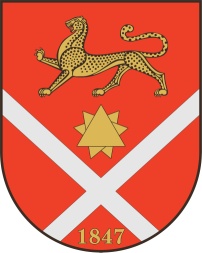 ПОСТАНОВЛЕНИЕ  № 122г. Беслан  				                                                           «02»  августа 2022г.О   назначении   публичных   слушанийпо вопросу предоставления разрешения                                                            на  условно разрешенный вид использования                             земельного участка В целях выявления и учета мнения и интересов жителей города Беслана по вопросам предоставления разрешения на условно разрешенный вид использования земельного участка, в соответствии со ст. 39 Градостроительного кодекса  Российской Федерации, Федеральным законом от 06.10.2003 № 131-ФЗ «Об общих принципах организации местного самоуправления в Российской Федерации», Уставом Бесланского городского поселения, Положением «О порядке организации и проведения публичных слушаний», утвержденным постановлением главы АМС Бесланского городского поселения от 30.12.2020г. № 150ПОСТАНОВЛЯЮ:          1. Назначить публичные слушания:               - по вопросу предоставления разрешения на условно разрешенный  вид использования земельного участка «Амбулаторно поликлиническое обслуживание» с кадастровым номером 15:03:0011216:8 расположенному по адресу: РСО-Алания, Правобережный район, г. Беслан, ул. Весенняя, 142, площадью 613 кв.м. на 13.09.2022г. 10:00 часов по адресу: г. Беслан, ул. Ген. Плиева 18, 3 этаж, зал заседаний.           2. Комиссии провести мероприятия по подготовке и организации публичных слушаний и оповещению жителей г. Беслана о проведении публичных слушаний.          3.Предложить гражданам, проживающим в пределах соответствующей территориальной зоны, правообладателям земельных участков, объектов капитального строительства, помещений, имеющих общие границы с земельным участком, применительно к которому запрашивается разрешение, не позднее пяти дней до даты проведения публичных слушаний направить в комиссию свои предложения по вынесенным на публичные слушания вопросам предоставления разрешений на условно разрешенный вид использования земельного участка.             4. Разместить настоящее постановление в СМИ и на официальном сайте АМС г. Беслана в информационно-телекоммуникационной сети «Интернет».  5. Контроль за исполнением настоящего постановления возложить на  заместителя главы АМС г. Беслана А.Р. Сокаева.Глава администрации местного самоуправления Бесланского городского поселения                                              Б.Б. МаргиевПРОЕКТПОСТАНОВЛЕНИЕ  № ___г. Беслан  				                                                   «___»  ___________2022г.О   назначении   публичных   слушанийпо вопросу предоставления разрешения                                                            на  условно разрешенный вид использования                             земельного участка В целях выявления и учета мнения и интересов жителей города Беслана по вопросам предоставления разрешения на условно разрешенный вид использования земельного участка, в соответствии со ст. 39 Градостроительного кодекса  Российской Федерации, Федеральным законом от 06.10.2003 № 131-ФЗ «Об общих принципах организации местного самоуправления в Российской Федерации», Уставом Бесланского городского поселения, Положением «О порядке организации и проведения публичных слушаний», утвержденным постановлением главы АМС Бесланского городского поселения от 30.12.2020г. № 150ПОСТАНОВЛЯЮ:          1. Назначить публичные слушания:               - по вопросу предоставления разрешения на условно разрешенный  вид использования земельного участка «Амбулаторно поликлиническое обслуживание» с кадастровым номером 15:03:0011216:8 расположенному по адресу: РСО-Алания, Правобережный район, г. Беслан, ул. Весенняя, 142, площадью 613 кв.м. на 13.09.2022г. 10:00 часов по адресу: г. Беслан, ул. Ген. Плиева 18, 3 этаж, зал заседаний.           2. Комиссии провести мероприятия по подготовке и организации публичных слушаний и оповещению жителей г. Беслана о проведении публичных слушаний.          3.Предложить гражданам, проживающим в пределах соответствующей территориальной зоны, правообладателям земельных участков, объектов капитального строительства, помещений, имеющих общие границы с земельным участком, применительно к которому запрашивается разрешение, не позднее пяти дней до даты проведения публичных слушаний направить в комиссию свои предложения по вынесенным на публичные слушания вопросам предоставления разрешений на условно разрешенный вид использования земельного участка.             4. Разместить настоящее постановление в СМИ и на официальном сайте АМС г. Беслана в информационно-телекоммуникационной сети «Интернет».  5. Контроль за исполнением настоящего постановления возложить на  заместителя главы АМС г. Беслана А.Р. Сокаева.Зам. главы АМС г.Беслана 	А.Р. СокаевИсп. зам.начальника отдела по доходам,                                                      А.К. Туаевмуниципальному имуществу, земельным    отношениям и градостроительствуРЕСПУБЛИКÆ ЦÆГАТ ИРЫСТОН-АЛАНИРАХИЗФАРСЫ РАЙОНЫ БЫНÆТТОН  ХИУЫНАФФÆЙАДЫБЕСЛÆНЫ ГОРÆТЫ ЦÆРÆНБЫНАТЫ АДМИНИСТРАЦИАДМИНИСТРАЦИЯ МЕСТНОГО САМОУПРАВЛЕНИЯБЕСЛАНСКОГО ГОРОДСКОГО ПОСЕЛЕНИЯ ПРАВОБЕРЕЖНОГОРАЙОНА РЕСПУБЛИКИ СЕВЕРНАЯ ОСЕТИЯ-АЛАНИЯРЕСПУБЛИКÆ ЦÆГАТ ИРЫСТОН-АЛАНИРАХИЗФАРСЫ РАЙОНЫ БЫНÆТТОН  ХИУЫНАФФÆЙАДЫБЕСЛÆНЫ ГОРÆТЫ ЦÆРÆНБЫНАТЫ АДМИНИСТРАЦИАДМИНИСТРАЦИЯ МЕСТНОГО САМОУПРАВЛЕНИЯБЕСЛАНСКОГО ГОРОДСКОГО ПОСЕЛЕНИЯ ПРАВОБЕРЕЖНОГОРАЙОНА РЕСПУБЛИКИ СЕВЕРНАЯ ОСЕТИЯ-АЛАНИЯ